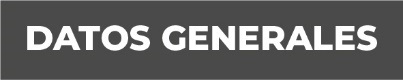 Nombre: Rubén Barradas AguilarGrado de Escolaridad: LicenciaturaCédula Profesional (Licenciatura): 3503415Teléfono de Oficina 228-8-41-61-70. Ext. 3573Correo Electrónico: rbarradas@fiscaliaveracruz.gob.mxFormación Académica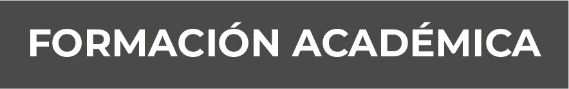 Año: 1991-1996Universidad VeracruzanaFacultad de Contaduría y Administración Xalapa, Ver.Trayectoria Profesional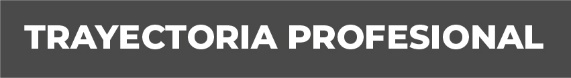  Conocimiento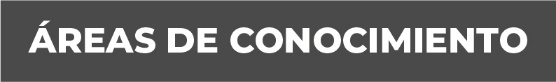 Operación del Sistema Único de Administración Financiera para Organismos Públicos (SUAFOP).Contabilidad Gubernamental, en apego a la Ley General de Contabilidad Gubernamental y al Consejo Nacional de Armonización Contable (CONAC).Integración de la Cuenta Pública, con base en la Ley General de Contabilidad Gubernamental y a la Ley de Disciplina Financiera.Año: 1996-1999Auditor, Despacho de Auditoría  Álvarez Finck y Cía., S. C.”Año: 1999-2010Analista Contable, adscrito a la Subdirección de Recursos Financieros de la Procuraduría General de Justicia, actual Fiscalía General del Estado de Veracruz.Año: 2010 a la fechaJefe del Departamento de Contabilidad, adscrito a la Subdirección de Recursos Financieros de la Fiscalía General del Estado de Veracruz.